§11611.  DefinitionsAs used in this chapter, unless the context otherwise indicates, the following terms have the following meanings.  [PL 1989, c. 559, §10 (NEW).]1.  Academic year and in attendance.  "Academic year" and "in attendance" have the same meanings as in the definitions of these terms contained in the Higher Education Act of 1965, Section 1201, as amended, United States Code, Title 20, Section 1141; and the Higher Education Act of 1965, Section 491, as amended, United States Code, Title 20, Section 1088; and the regulations, guidelines and procedures promulgated by the Secretary of Education and published in the Federal Register pursuant to these sections of federal law.[PL 1989, c. 559, §10 (NEW).]2.  Authority.  The "authority" means the Finance Authority of Maine.[PL 1989, c. 559, §10 (NEW).]3.  Eligible program of study.  "Eligible program of study" means a certificate program of at least one year, an associate degree program or a baccalaureate degree program.[PL 1989, c. 559, §10 (NEW).]4.  Expected family contribution. [PL 2023, c. 23, §1 (RP).]4-A.  Grant.  "Grant" means a grant under the Maine State Grant Program authorized under this chapter.[PL 2001, c. 70, §4 (NEW).]5.  Institution of higher education.  "Institution of higher education" means an institution of higher education located within this State that meets the requirements of and conforms to the definitions contained in the federal Higher Education Act of 1965, Section 1201, as amended, United States Code, Title 20, Section 1141; and the federal Higher Education Act of 1965, Section 491, as amended, United States Code, Title 20, Section 1088; and the regulations, guidelines and procedures promulgated by the Secretary of Education and published in the Federal Register pursuant to these sections of law.[PL 2011, c. 642, §1 (AMD).]6.  Portability. [PL 2011, c. 642, §2 (RP).]7.  Student aid index.  "Student aid index" means a calculation that reflects an evaluation of a student's approximate financial resources to contribute toward the student's postsecondary education for an academic year.[PL 2023, c. 23, §2 (NEW).]SECTION HISTORYPL 1989, c. 559, §10 (NEW). PL 1991, c. 582, §§1,2 (AMD). PL 1991, c. 582, §3 (AFF). PL 2001, c. 70, §§3,4 (AMD). PL 2011, c. 642, §§1, 2 (AMD). PL 2023, c. 23, §§1, 2 (AMD). The State of Maine claims a copyright in its codified statutes. If you intend to republish this material, we require that you include the following disclaimer in your publication:All copyrights and other rights to statutory text are reserved by the State of Maine. The text included in this publication reflects changes made through the First Regular and First Special Session of the 131st Maine Legislature and is current through November 1, 2023
                    . The text is subject to change without notice. It is a version that has not been officially certified by the Secretary of State. Refer to the Maine Revised Statutes Annotated and supplements for certified text.
                The Office of the Revisor of Statutes also requests that you send us one copy of any statutory publication you may produce. Our goal is not to restrict publishing activity, but to keep track of who is publishing what, to identify any needless duplication and to preserve the State's copyright rights.PLEASE NOTE: The Revisor's Office cannot perform research for or provide legal advice or interpretation of Maine law to the public. If you need legal assistance, please contact a qualified attorney.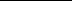 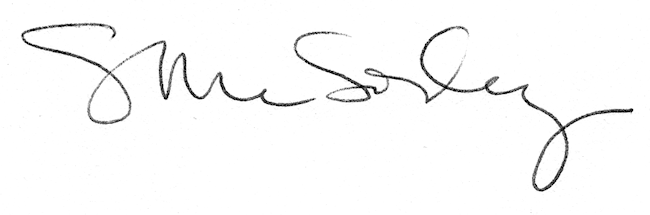 